Weekplanner huiswerk 1de graad					 1ste  leerjaarMaandag    17 april 2017Dinsdag     18 april 2017Woensdag   19 april 2017Donderdag    20 april 2017Vrijdag       21 april  2017Weekplanner huiswerk 1de graad					 2de leerjaarMaandag    17 april  2017Dinsdag     18 april 2017Woensdag   19 april 2017Donderdag    20 april 2017Vrijdag       21 april  2017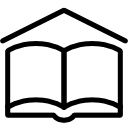 OK?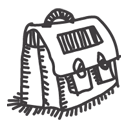 Iets meebrengen om over te vertellen van de vakantieOK?OK?OK?Bingel : taken die klaarstaanOK?OK?OK?OK?Afwerken weekplan indien nodig. Afwerken weekplan indien nodig. OK?HandtekeningHandtekeningOK?Iets meebrengen wat in de kring kan besproken wordenOK?OK?OK?Bingel : taken die klaarstaanOK?OK?Dictee wp 22 inoefenenTafel van 8OK?OK?Afwerken weekplan indien nodig. Afwerken weekplan indien nodig. OK?HandtekeningHandtekening